Схема организации дорожного движения в непосредственной близости от ОО (размещение соответствующих технических средств, маршруты движения детей, расположение парковочных мест автотранспорта)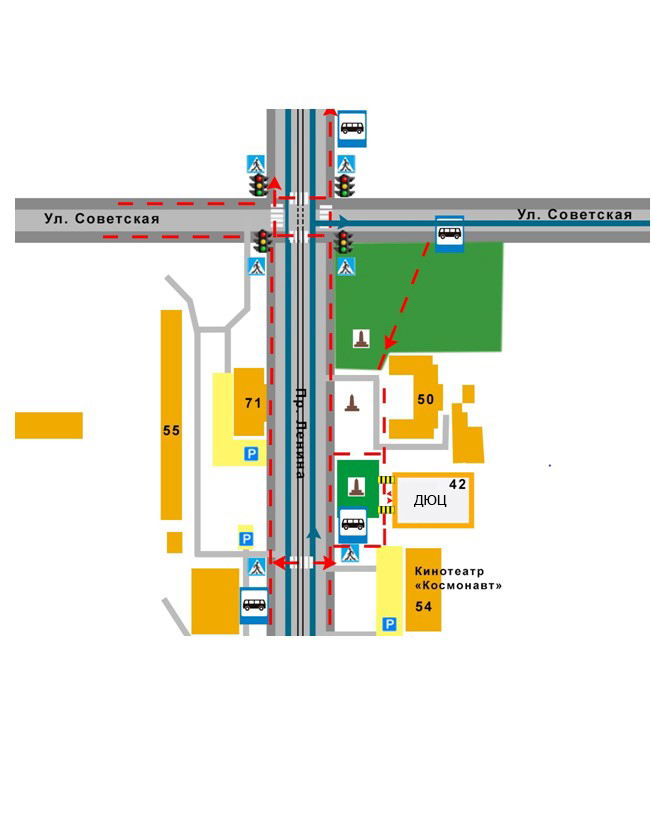 Пути движения обучающихся	Пути движения транспортных средств – Пешеходный переход -	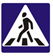 